填  表  说  明一、本表适用于教师系列教学科研型教师职务晋升的申报。二、本表请用A4纸双面打印。九、师德师风和思想政治表现十、二级单位审查、推荐意见十一、评议意见工资号：9665工资号：9665北京交通大学专业技术岗位职务晋升聘用申报表北京交通大学专业技术岗位职务晋升聘用申报表北京交通大学专业技术岗位职务晋升聘用申报表北京交通大学专业技术岗位职务晋升聘用申报表单   位   名  称:单   位   名  称:电气工程学院姓            名:姓            名:金哲铭一   级   学  科:一   级   学  科:交通运输工程研   究   方  向:研   究   方  向:现任专业技术职务:现任专业技术职务:讲师申   报   系  列:申   报   系  列:教师系列申报专业技术岗位:申报专业技术岗位:副教授三级岗申报岗位设岗学科:申报岗位设岗学科:副教授三级-电气工程/载运工具运用工程-电气工程学院学   科  分   类：学   科  分   类：理工类填表时间：2022年09月13日填表时间：2022年09月13日填表时间：2022年09月13日填表时间：2022年09月13日一、基本情况一、基本情况一、基本情况一、基本情况一、基本情况一、基本情况一、基本情况一、基本情况一、基本情况一、基本情况一、基本情况一、基本情况一、基本情况一、基本情况一、基本情况一、基本情况一、基本情况姓名姓名金哲铭金哲铭金哲铭性别男男出生年月出生年月出生年月1991-121991-121991-12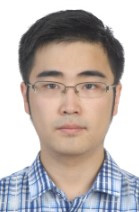 参加工作时间参加工作时间 2021-05 2021-05 2021-05来校工作时间来校工作时间来校工作时间2021-052021-052021-052021-052021-052021-05现任专业技术职务现任专业技术职务讲师讲师讲师现专业技术职务任职时间现专业技术职务任职时间现专业技术职务任职时间2021-052021-052021-052021-052021-052021-05现专业技术岗位现专业技术岗位讲师二级(高聘副教授三级)讲师二级(高聘副教授三级)讲师二级(高聘副教授三级)现专业技术岗位聘用时间现专业技术岗位聘用时间现专业技术岗位聘用时间2021-052021-052021-052021-052021-052021-05最后学历最后学历博士研究生博士研究生博士研究生现担（兼）任党政职务现担（兼）任党政职务现担（兼）任党政职务学历学位情况（从专科学历起填）起止年月起止年月学习单位学习单位学习单位专业专业专业取得学历取得学历取得学历取得学位取得学位取得学位时间取得学位时间学习方式（全日制/在职）学历学位情况（从专科学历起填）2009.09-- 2013.062009.09-- 2013.06北京交通大学北京交通大学北京交通大学电气工程与自动化电气工程与自动化电气工程与自动化本科本科本科工学学士工学学士2013.062013.06全日制学历学位情况（从专科学历起填）2013.06-- 2015.062013.06-- 2015.06北京交通大学北京交通大学北京交通大学电气工程电气工程电气工程硕士研究生硕士研究生硕士研究生硕士硕士2015.062015.06全日制学历学位情况（从专科学历起填）2015.11-- 2018.112015.11-- 2018.11奥尔堡大学奥尔堡大学奥尔堡大学能源技术能源技术能源技术博士研究生博士研究生博士研究生工学博士工学博士2018.112018.11全日制学历学位情况（从专科学历起填）备注： 备注： 备注： 备注： 备注： 备注： 备注： 备注： 备注： 备注： 备注： 备注： 备注： 备注： 备注： 备注： 近5年年度考核结果近5年年度考核结果近5年年度考核结果近5年年度考核结果2017年2017年2017年2018年2018年2018年2019年2019年2019年2020年2020年2021年2021年近5年年度考核结果近5年年度考核结果近5年年度考核结果近5年年度考核结果合格合格二、工作经历（含专业学习、培训、出国研修及实践锻炼经历）二、工作经历（含专业学习、培训、出国研修及实践锻炼经历）二、工作经历（含专业学习、培训、出国研修及实践锻炼经历）二、工作经历（含专业学习、培训、出国研修及实践锻炼经历）自何年月至何年月工作单位（学习、进修或实践单位）职务（学习或进修内容）2019-022021-02奥尔堡大学博士后研究员、助理教授2021-052024-12北京交通大学副教授三、任现职以来，人才培养方面的业绩成果三、任现职以来，人才培养方面的业绩成果三、任现职以来，人才培养方面的业绩成果三、任现职以来，人才培养方面的业绩成果三、任现职以来，人才培养方面的业绩成果三、任现职以来，人才培养方面的业绩成果三、任现职以来，人才培养方面的业绩成果三、任现职以来，人才培养方面的业绩成果（一）业绩综述（限填1000字以内）请从立德树人、人才培养方面详细阐述任现职以来的育人理念、创新方法、育人成效等，不要简单罗列数量（一）业绩综述（限填1000字以内）请从立德树人、人才培养方面详细阐述任现职以来的育人理念、创新方法、育人成效等，不要简单罗列数量（一）业绩综述（限填1000字以内）请从立德树人、人才培养方面详细阐述任现职以来的育人理念、创新方法、育人成效等，不要简单罗列数量（一）业绩综述（限填1000字以内）请从立德树人、人才培养方面详细阐述任现职以来的育人理念、创新方法、育人成效等，不要简单罗列数量（一）业绩综述（限填1000字以内）请从立德树人、人才培养方面详细阐述任现职以来的育人理念、创新方法、育人成效等，不要简单罗列数量（一）业绩综述（限填1000字以内）请从立德树人、人才培养方面详细阐述任现职以来的育人理念、创新方法、育人成效等，不要简单罗列数量（一）业绩综述（限填1000字以内）请从立德树人、人才培养方面详细阐述任现职以来的育人理念、创新方法、育人成效等，不要简单罗列数量（一）业绩综述（限填1000字以内）请从立德树人、人才培养方面详细阐述任现职以来的育人理念、创新方法、育人成效等，不要简单罗列数量本人2021年5月入职以来积极学习习总书记在党的十八大所提出的“立德树人”教育思想，积极承担电气学院下属新能源国际学院的全英文教学工作，开设可再生能源微电网（Renewable Energy and Microgrids）全英文课程，为研究生带来国际前沿知识与技术，对学院国际化建设做出了突出贡献。在教学过程中无迟到、早退、缺课等现象，教学过程无教学事故，积极以身作则，为学生学习做出表率。在课堂上积极开展多种形式的教学模式与互动形式探索，结合于丹麦奥尔堡大学获得的PBL教育教学模式相关经验，探索新形势、新时代背景下面向"留学生+研究生"、"线上+线下"的全英文教学模式。积极与学生进行交流互动，通过新型"小组大作业+课堂展示+现场口试"的形式实现对于学生综合实践能力与知识运用能力的把握和要求。本人2021年5月入职以来积极学习习总书记在党的十八大所提出的“立德树人”教育思想，积极承担电气学院下属新能源国际学院的全英文教学工作，开设可再生能源微电网（Renewable Energy and Microgrids）全英文课程，为研究生带来国际前沿知识与技术，对学院国际化建设做出了突出贡献。在教学过程中无迟到、早退、缺课等现象，教学过程无教学事故，积极以身作则，为学生学习做出表率。在课堂上积极开展多种形式的教学模式与互动形式探索，结合于丹麦奥尔堡大学获得的PBL教育教学模式相关经验，探索新形势、新时代背景下面向"留学生+研究生"、"线上+线下"的全英文教学模式。积极与学生进行交流互动，通过新型"小组大作业+课堂展示+现场口试"的形式实现对于学生综合实践能力与知识运用能力的把握和要求。本人2021年5月入职以来积极学习习总书记在党的十八大所提出的“立德树人”教育思想，积极承担电气学院下属新能源国际学院的全英文教学工作，开设可再生能源微电网（Renewable Energy and Microgrids）全英文课程，为研究生带来国际前沿知识与技术，对学院国际化建设做出了突出贡献。在教学过程中无迟到、早退、缺课等现象，教学过程无教学事故，积极以身作则，为学生学习做出表率。在课堂上积极开展多种形式的教学模式与互动形式探索，结合于丹麦奥尔堡大学获得的PBL教育教学模式相关经验，探索新形势、新时代背景下面向"留学生+研究生"、"线上+线下"的全英文教学模式。积极与学生进行交流互动，通过新型"小组大作业+课堂展示+现场口试"的形式实现对于学生综合实践能力与知识运用能力的把握和要求。本人2021年5月入职以来积极学习习总书记在党的十八大所提出的“立德树人”教育思想，积极承担电气学院下属新能源国际学院的全英文教学工作，开设可再生能源微电网（Renewable Energy and Microgrids）全英文课程，为研究生带来国际前沿知识与技术，对学院国际化建设做出了突出贡献。在教学过程中无迟到、早退、缺课等现象，教学过程无教学事故，积极以身作则，为学生学习做出表率。在课堂上积极开展多种形式的教学模式与互动形式探索，结合于丹麦奥尔堡大学获得的PBL教育教学模式相关经验，探索新形势、新时代背景下面向"留学生+研究生"、"线上+线下"的全英文教学模式。积极与学生进行交流互动，通过新型"小组大作业+课堂展示+现场口试"的形式实现对于学生综合实践能力与知识运用能力的把握和要求。本人2021年5月入职以来积极学习习总书记在党的十八大所提出的“立德树人”教育思想，积极承担电气学院下属新能源国际学院的全英文教学工作，开设可再生能源微电网（Renewable Energy and Microgrids）全英文课程，为研究生带来国际前沿知识与技术，对学院国际化建设做出了突出贡献。在教学过程中无迟到、早退、缺课等现象，教学过程无教学事故，积极以身作则，为学生学习做出表率。在课堂上积极开展多种形式的教学模式与互动形式探索，结合于丹麦奥尔堡大学获得的PBL教育教学模式相关经验，探索新形势、新时代背景下面向"留学生+研究生"、"线上+线下"的全英文教学模式。积极与学生进行交流互动，通过新型"小组大作业+课堂展示+现场口试"的形式实现对于学生综合实践能力与知识运用能力的把握和要求。本人2021年5月入职以来积极学习习总书记在党的十八大所提出的“立德树人”教育思想，积极承担电气学院下属新能源国际学院的全英文教学工作，开设可再生能源微电网（Renewable Energy and Microgrids）全英文课程，为研究生带来国际前沿知识与技术，对学院国际化建设做出了突出贡献。在教学过程中无迟到、早退、缺课等现象，教学过程无教学事故，积极以身作则，为学生学习做出表率。在课堂上积极开展多种形式的教学模式与互动形式探索，结合于丹麦奥尔堡大学获得的PBL教育教学模式相关经验，探索新形势、新时代背景下面向"留学生+研究生"、"线上+线下"的全英文教学模式。积极与学生进行交流互动，通过新型"小组大作业+课堂展示+现场口试"的形式实现对于学生综合实践能力与知识运用能力的把握和要求。本人2021年5月入职以来积极学习习总书记在党的十八大所提出的“立德树人”教育思想，积极承担电气学院下属新能源国际学院的全英文教学工作，开设可再生能源微电网（Renewable Energy and Microgrids）全英文课程，为研究生带来国际前沿知识与技术，对学院国际化建设做出了突出贡献。在教学过程中无迟到、早退、缺课等现象，教学过程无教学事故，积极以身作则，为学生学习做出表率。在课堂上积极开展多种形式的教学模式与互动形式探索，结合于丹麦奥尔堡大学获得的PBL教育教学模式相关经验，探索新形势、新时代背景下面向"留学生+研究生"、"线上+线下"的全英文教学模式。积极与学生进行交流互动，通过新型"小组大作业+课堂展示+现场口试"的形式实现对于学生综合实践能力与知识运用能力的把握和要求。本人2021年5月入职以来积极学习习总书记在党的十八大所提出的“立德树人”教育思想，积极承担电气学院下属新能源国际学院的全英文教学工作，开设可再生能源微电网（Renewable Energy and Microgrids）全英文课程，为研究生带来国际前沿知识与技术，对学院国际化建设做出了突出贡献。在教学过程中无迟到、早退、缺课等现象，教学过程无教学事故，积极以身作则，为学生学习做出表率。在课堂上积极开展多种形式的教学模式与互动形式探索，结合于丹麦奥尔堡大学获得的PBL教育教学模式相关经验，探索新形势、新时代背景下面向"留学生+研究生"、"线上+线下"的全英文教学模式。积极与学生进行交流互动，通过新型"小组大作业+课堂展示+现场口试"的形式实现对于学生综合实践能力与知识运用能力的把握和要求。（二）任现职近5年以来，课堂教学情况（二）任现职近5年以来，课堂教学情况（二）任现职近5年以来，课堂教学情况（二）任现职近5年以来，课堂教学情况（二）任现职近5年以来，课堂教学情况（二）任现职近5年以来，课堂教学情况（二）任现职近5年以来，课堂教学情况（二）任现职近5年以来，课堂教学情况1、讲授全日制本科生课程情况1、讲授全日制本科生课程情况1、讲授全日制本科生课程情况1、讲授全日制本科生课程情况1、讲授全日制本科生课程情况1、讲授全日制本科生课程情况1、讲授全日制本科生课程情况1、讲授全日制本科生课程情况学年学期课程名称课程号课程号学时数课程类别课程类别授课人数2、讲授研究生课程情况（含全日制、非全日制课程）2、讲授研究生课程情况（含全日制、非全日制课程）2、讲授研究生课程情况（含全日制、非全日制课程）2、讲授研究生课程情况（含全日制、非全日制课程）2、讲授研究生课程情况（含全日制、非全日制课程）2、讲授研究生课程情况（含全日制、非全日制课程）2、讲授研究生课程情况（含全日制、非全日制课程）2、讲授研究生课程情况（含全日制、非全日制课程）学年学期课程名称课程号课程号学时数课程类别课程类别授课人数2021-2022-1可再生能源微电网M507038BM507038B28.0研究生研究生533、讲授其它课程情况3、讲授其它课程情况3、讲授其它课程情况3、讲授其它课程情况3、讲授其它课程情况3、讲授其它课程情况3、讲授其它课程情况3、讲授其它课程情况学年学期课程名称课程号课程号学时数折算学时课程类别授课人数2021-2022-1自动控制理论M307009BM307009B56.028.0本科生352021-2022-2数字电子技术M307005BM307005B32.016.0本科生71备注（限50字以内）： 可再生能源微电网 为全英文授课。自动控制理论与数字电子技术为助课备注（限50字以内）： 可再生能源微电网 为全英文授课。自动控制理论与数字电子技术为助课备注（限50字以内）： 可再生能源微电网 为全英文授课。自动控制理论与数字电子技术为助课备注（限50字以内）： 可再生能源微电网 为全英文授课。自动控制理论与数字电子技术为助课备注（限50字以内）： 可再生能源微电网 为全英文授课。自动控制理论与数字电子技术为助课备注（限50字以内）： 可再生能源微电网 为全英文授课。自动控制理论与数字电子技术为助课备注（限50字以内）： 可再生能源微电网 为全英文授课。自动控制理论与数字电子技术为助课备注（限50字以内）： 可再生能源微电网 为全英文授课。自动控制理论与数字电子技术为助课审核意见审核意见审核意见审核意见审核意见审核意见审核意见审核意见本科生课程本科生课程本科生课程研究生课程研究生课程研究生课程研究生课程研究生课程讲授全日制本科生课程：共 2 门，合计 44 学时，年均 44 学时；讲授其它课程：共折算 0 学时，年均 0 学时。审核人（签字/盖章）：讲授全日制本科生课程：共 2 门，合计 44 学时，年均 44 学时；讲授其它课程：共折算 0 学时，年均 0 学时。审核人（签字/盖章）：讲授全日制本科生课程：共 2 门，合计 44 学时，年均 44 学时；讲授其它课程：共折算 0 学时，年均 0 学时。审核人（签字/盖章）：讲授研究生课程：共 1 门，合计 28 学时，年均 28   学时。审核人（签字/盖章）：讲授研究生课程：共 1 门，合计 28 学时，年均 28   学时。审核人（签字/盖章）：讲授研究生课程：共 1 门，合计 28 学时，年均 28   学时。审核人（签字/盖章）：讲授研究生课程：共 1 门，合计 28 学时，年均 28   学时。审核人（签字/盖章）：讲授研究生课程：共 1 门，合计 28 学时，年均 28   学时。审核人（签字/盖章）：（三）任现职以来，其它教学及人才培养工作情况承担教学建设与改革、人才培养情况（含发表教改论文、出版教材、承担教改项目及专业、课程等建设，以及指导学生、研究生等人才培养情况）：（三）任现职以来，其它教学及人才培养工作情况承担教学建设与改革、人才培养情况（含发表教改论文、出版教材、承担教改项目及专业、课程等建设，以及指导学生、研究生等人才培养情况）：（三）任现职以来，其它教学及人才培养工作情况承担教学建设与改革、人才培养情况（含发表教改论文、出版教材、承担教改项目及专业、课程等建设，以及指导学生、研究生等人才培养情况）：（三）任现职以来，其它教学及人才培养工作情况承担教学建设与改革、人才培养情况（含发表教改论文、出版教材、承担教改项目及专业、课程等建设，以及指导学生、研究生等人才培养情况）：（三）任现职以来，其它教学及人才培养工作情况承担教学建设与改革、人才培养情况（含发表教改论文、出版教材、承担教改项目及专业、课程等建设，以及指导学生、研究生等人才培养情况）：（三）任现职以来，其它教学及人才培养工作情况承担教学建设与改革、人才培养情况（含发表教改论文、出版教材、承担教改项目及专业、课程等建设，以及指导学生、研究生等人才培养情况）：（三）任现职以来，其它教学及人才培养工作情况承担教学建设与改革、人才培养情况（含发表教改论文、出版教材、承担教改项目及专业、课程等建设，以及指导学生、研究生等人才培养情况）：1、代表性教材（限填5项以内，备注一栏可介绍教材的影响力、获得出版资助情况、获奖情况等，限30字以内）1、代表性教材（限填5项以内，备注一栏可介绍教材的影响力、获得出版资助情况、获奖情况等，限30字以内）1、代表性教材（限填5项以内，备注一栏可介绍教材的影响力、获得出版资助情况、获奖情况等，限30字以内）1、代表性教材（限填5项以内，备注一栏可介绍教材的影响力、获得出版资助情况、获奖情况等，限30字以内）1、代表性教材（限填5项以内，备注一栏可介绍教材的影响力、获得出版资助情况、获奖情况等，限30字以内）1、代表性教材（限填5项以内，备注一栏可介绍教材的影响力、获得出版资助情况、获奖情况等，限30字以内）1、代表性教材（限填5项以内，备注一栏可介绍教材的影响力、获得出版资助情况、获奖情况等，限30字以内）出版教材名称出版社书号ISBN出版年月本人撰写字数/总字数（万字）主编、参编情况备注（教材的影响力、获得出版资助情况、获奖情况等，限30字以内）2、代表性教改论文（限填5项以内）2、代表性教改论文（限填5项以内）2、代表性教改论文（限填5项以内）2、代表性教改论文（限填5项以内）2、代表性教改论文（限填5项以内）2、代表性教改论文（限填5项以内）2、代表性教改论文（限填5项以内）教改论文刊物名称/刊号ISSN发表年月卷期、起止页码本人排名/总人数备注（限30字）3、承担教改项目（限填5项以内）3、承担教改项目（限填5项以内）3、承担教改项目（限填5项以内）3、承担教改项目（限填5项以内）3、承担教改项目（限填5项以内）3、承担教改项目（限填5项以内）3、承担教改项目（限填5项以内）项目名称项目名称项目来源项目来源起止时间本人排名/总人数结题情况《电力电子电路与系统》课程思政示范课程建设项目《电力电子电路与系统》课程思政示范课程建设项目北京交通大学北京交通大学2022-06-- 2024-065/7在研4、专业、课程、平台建设及专业认证等情况（限填5项以内）4、专业、课程、平台建设及专业认证等情况（限填5项以内）4、专业、课程、平台建设及专业认证等情况（限填5项以内）4、专业、课程、平台建设及专业认证等情况（限填5项以内）4、专业、课程、平台建设及专业认证等情况（限填5项以内）4、专业、课程、平台建设及专业认证等情况（限填5项以内）4、专业、课程、平台建设及专业认证等情况（限填5项以内）4、专业、课程、平台建设及专业认证等情况（限填5项以内）4、专业、课程、平台建设及专业认证等情况（限填5项以内）4、专业、课程、平台建设及专业认证等情况（限填5项以内）4、专业、课程、平台建设及专业认证等情况（限填5项以内）4、专业、课程、平台建设及专业认证等情况（限填5项以内）4、专业、课程、平台建设及专业认证等情况（限填5项以内）内容内容成果（限50字）成果（限50字）成果（限50字）成果（限50字）成果（限50字）成果（限50字）成果（限50字）本人身份本人身份备注（限30字）备注（限30字）5、教学奖励（教学成果奖、教学名师奖、教学团队奖、教学基本功竞赛奖等）（限填5项以内）5、教学奖励（教学成果奖、教学名师奖、教学团队奖、教学基本功竞赛奖等）（限填5项以内）5、教学奖励（教学成果奖、教学名师奖、教学团队奖、教学基本功竞赛奖等）（限填5项以内）5、教学奖励（教学成果奖、教学名师奖、教学团队奖、教学基本功竞赛奖等）（限填5项以内）5、教学奖励（教学成果奖、教学名师奖、教学团队奖、教学基本功竞赛奖等）（限填5项以内）5、教学奖励（教学成果奖、教学名师奖、教学团队奖、教学基本功竞赛奖等）（限填5项以内）5、教学奖励（教学成果奖、教学名师奖、教学团队奖、教学基本功竞赛奖等）（限填5项以内）5、教学奖励（教学成果奖、教学名师奖、教学团队奖、教学基本功竞赛奖等）（限填5项以内）5、教学奖励（教学成果奖、教学名师奖、教学团队奖、教学基本功竞赛奖等）（限填5项以内）5、教学奖励（教学成果奖、教学名师奖、教学团队奖、教学基本功竞赛奖等）（限填5项以内）5、教学奖励（教学成果奖、教学名师奖、教学团队奖、教学基本功竞赛奖等）（限填5项以内）5、教学奖励（教学成果奖、教学名师奖、教学团队奖、教学基本功竞赛奖等）（限填5项以内）5、教学奖励（教学成果奖、教学名师奖、教学团队奖、教学基本功竞赛奖等）（限填5项以内）奖励名称/荣誉称号奖励名称/荣誉称号奖励名称/荣誉称号奖励名称/荣誉称号颁奖单位颁奖单位颁奖单位获奖项目名称获奖项目名称获奖项目名称获奖项目名称获奖时间本人排名/总人数6、指导学生生产实习/就业/创新创业/社会实践/社团活动/竞赛展演/其他社会工作等情况（限填5项以内）6、指导学生生产实习/就业/创新创业/社会实践/社团活动/竞赛展演/其他社会工作等情况（限填5项以内）6、指导学生生产实习/就业/创新创业/社会实践/社团活动/竞赛展演/其他社会工作等情况（限填5项以内）6、指导学生生产实习/就业/创新创业/社会实践/社团活动/竞赛展演/其他社会工作等情况（限填5项以内）6、指导学生生产实习/就业/创新创业/社会实践/社团活动/竞赛展演/其他社会工作等情况（限填5项以内）6、指导学生生产实习/就业/创新创业/社会实践/社团活动/竞赛展演/其他社会工作等情况（限填5项以内）6、指导学生生产实习/就业/创新创业/社会实践/社团活动/竞赛展演/其他社会工作等情况（限填5项以内）6、指导学生生产实习/就业/创新创业/社会实践/社团活动/竞赛展演/其他社会工作等情况（限填5项以内）6、指导学生生产实习/就业/创新创业/社会实践/社团活动/竞赛展演/其他社会工作等情况（限填5项以内）6、指导学生生产实习/就业/创新创业/社会实践/社团活动/竞赛展演/其他社会工作等情况（限填5项以内）6、指导学生生产实习/就业/创新创业/社会实践/社团活动/竞赛展演/其他社会工作等情况（限填5项以内）6、指导学生生产实习/就业/创新创业/社会实践/社团活动/竞赛展演/其他社会工作等情况（限填5项以内）6、指导学生生产实习/就业/创新创业/社会实践/社团活动/竞赛展演/其他社会工作等情况（限填5项以内）类型/名称类型/名称类型/名称时间时间时间指导人数指导人数指导人数指导人数效果（限50字）效果（限50字）效果（限50字）7、指导研究生和本科毕业设计（论文）（以学校教学管理部门备案为准）7、指导研究生和本科毕业设计（论文）（以学校教学管理部门备案为准）7、指导研究生和本科毕业设计（论文）（以学校教学管理部门备案为准）7、指导研究生和本科毕业设计（论文）（以学校教学管理部门备案为准）7、指导研究生和本科毕业设计（论文）（以学校教学管理部门备案为准）7、指导研究生和本科毕业设计（论文）（以学校教学管理部门备案为准）7、指导研究生和本科毕业设计（论文）（以学校教学管理部门备案为准）7、指导研究生和本科毕业设计（论文）（以学校教学管理部门备案为准）7、指导研究生和本科毕业设计（论文）（以学校教学管理部门备案为准）7、指导研究生和本科毕业设计（论文）（以学校教学管理部门备案为准）7、指导研究生和本科毕业设计（论文）（以学校教学管理部门备案为准）7、指导研究生和本科毕业设计（论文）（以学校教学管理部门备案为准）7、指导研究生和本科毕业设计（论文）（以学校教学管理部门备案为准）指导硕士/博士研究生人数其中已毕业硕士/博士人数其中已毕业硕士/博士人数其中已毕业硕士/博士人数其中已毕业硕士/博士人数是否已完整带出一届研究生毕业生是否已完整带出一届研究生毕业生是否已完整带出一届研究生毕业生指导本科毕业设计（论文）人数指导本科毕业设计（论文）人数指导本科毕业设计（论文）人数指导效果（限50字）指导效果（限50字）00000否否否000暂无暂无备注：2022年新获评硕士研究生导师资格，暂未招生。2021年撰写2份本科毕业设计任务书。协助指导课题组硕士研究生4人，博士研究生3人。备注：2022年新获评硕士研究生导师资格，暂未招生。2021年撰写2份本科毕业设计任务书。协助指导课题组硕士研究生4人，博士研究生3人。备注：2022年新获评硕士研究生导师资格，暂未招生。2021年撰写2份本科毕业设计任务书。协助指导课题组硕士研究生4人，博士研究生3人。备注：2022年新获评硕士研究生导师资格，暂未招生。2021年撰写2份本科毕业设计任务书。协助指导课题组硕士研究生4人，博士研究生3人。备注：2022年新获评硕士研究生导师资格，暂未招生。2021年撰写2份本科毕业设计任务书。协助指导课题组硕士研究生4人，博士研究生3人。备注：2022年新获评硕士研究生导师资格，暂未招生。2021年撰写2份本科毕业设计任务书。协助指导课题组硕士研究生4人，博士研究生3人。备注：2022年新获评硕士研究生导师资格，暂未招生。2021年撰写2份本科毕业设计任务书。协助指导课题组硕士研究生4人，博士研究生3人。备注：2022年新获评硕士研究生导师资格，暂未招生。2021年撰写2份本科毕业设计任务书。协助指导课题组硕士研究生4人，博士研究生3人。备注：2022年新获评硕士研究生导师资格，暂未招生。2021年撰写2份本科毕业设计任务书。协助指导课题组硕士研究生4人，博士研究生3人。备注：2022年新获评硕士研究生导师资格，暂未招生。2021年撰写2份本科毕业设计任务书。协助指导课题组硕士研究生4人，博士研究生3人。备注：2022年新获评硕士研究生导师资格，暂未招生。2021年撰写2份本科毕业设计任务书。协助指导课题组硕士研究生4人，博士研究生3人。备注：2022年新获评硕士研究生导师资格，暂未招生。2021年撰写2份本科毕业设计任务书。协助指导课题组硕士研究生4人，博士研究生3人。备注：2022年新获评硕士研究生导师资格，暂未招生。2021年撰写2份本科毕业设计任务书。协助指导课题组硕士研究生4人，博士研究生3人。8、担任兼职辅导员、班主任等学生工作经历，以及支教、扶贫、参加孔子学院及国际组织援外交流情况8、担任兼职辅导员、班主任等学生工作经历，以及支教、扶贫、参加孔子学院及国际组织援外交流情况8、担任兼职辅导员、班主任等学生工作经历，以及支教、扶贫、参加孔子学院及国际组织援外交流情况8、担任兼职辅导员、班主任等学生工作经历，以及支教、扶贫、参加孔子学院及国际组织援外交流情况8、担任兼职辅导员、班主任等学生工作经历，以及支教、扶贫、参加孔子学院及国际组织援外交流情况8、担任兼职辅导员、班主任等学生工作经历，以及支教、扶贫、参加孔子学院及国际组织援外交流情况8、担任兼职辅导员、班主任等学生工作经历，以及支教、扶贫、参加孔子学院及国际组织援外交流情况8、担任兼职辅导员、班主任等学生工作经历，以及支教、扶贫、参加孔子学院及国际组织援外交流情况8、担任兼职辅导员、班主任等学生工作经历，以及支教、扶贫、参加孔子学院及国际组织援外交流情况8、担任兼职辅导员、班主任等学生工作经历，以及支教、扶贫、参加孔子学院及国际组织援外交流情况8、担任兼职辅导员、班主任等学生工作经历，以及支教、扶贫、参加孔子学院及国际组织援外交流情况8、担任兼职辅导员、班主任等学生工作经历，以及支教、扶贫、参加孔子学院及国际组织援外交流情况8、担任兼职辅导员、班主任等学生工作经历，以及支教、扶贫、参加孔子学院及国际组织援外交流情况起止时间担任职务担任职务担任职务担任职务工作内容工作内容工作内容考核结果考核结果考核结果成效（限30字）成效（限30字）2021年9月至今电气研2107班班主任电气研2107班班主任电气研2107班班主任电气研2107班班主任日常班级管理、通知发放、组织班会、组织班级活动、心理疏导等日常班级管理、通知发放、组织班会、组织班级活动、心理疏导等日常班级管理、通知发放、组织班会、组织班级活动、心理疏导等合格合格合格完成了日常班级管理、通知发放、组织班会、组织班级活动、心理疏导等班主任相关工作完成了日常班级管理、通知发放、组织班会、组织班级活动、心理疏导等班主任相关工作以上1-8项审核意见以上1-8项审核意见以上1-8项审核意见以上1-8项审核意见以上1-8项审核意见以上1-8项审核意见以上1-8项审核意见以上1-8项审核意见以上1-8项审核意见以上1-8项审核意见以上1-8项审核意见以上1-8项审核意见以上1-8项审核意见本科教学及人才培养情况本科教学及人才培养情况本科教学及人才培养情况本科教学及人才培养情况本科教学及人才培养情况本科教学及人才培养情况研究生教学及人才培养情况研究生教学及人才培养情况研究生教学及人才培养情况研究生教学及人才培养情况研究生教学及人才培养情况研究生教学及人才培养情况研究生教学及人才培养情况审核意见：（经审核，以上情况是否属实）审核人（签字/盖章）：审核意见：（经审核，以上情况是否属实）审核人（签字/盖章）：审核意见：（经审核，以上情况是否属实）审核人（签字/盖章）：审核意见：（经审核，以上情况是否属实）审核人（签字/盖章）：审核意见：（经审核，以上情况是否属实）审核人（签字/盖章）：审核意见：（经审核，以上情况是否属实）审核人（签字/盖章）：审核意见：（经审核，以上情况是否属实）审核人（签字/盖章）：审核意见：（经审核，以上情况是否属实）审核人（签字/盖章）：审核意见：（经审核，以上情况是否属实）审核人（签字/盖章）：审核意见：（经审核，以上情况是否属实）审核人（签字/盖章）：审核意见：（经审核，以上情况是否属实）审核人（签字/盖章）：审核意见：（经审核，以上情况是否属实）审核人（签字/盖章）：审核意见：（经审核，以上情况是否属实）审核人（签字/盖章）：四、任现职以来，科学研究方面的业绩成果（一）业绩综述（限填1000字以内）结合本人研究领域，综述任现职以来在科学研究方面的业绩贡献，并重点阐述代表性成果的价值、影响。本人任职以来积极承担科学研究任务，入职以来（2021-2022年度）主持自然科学横向项目1项，以核心骨干身份主研国家重点研发计划课题1项、铁路总公司（原铁道部）开放研究课题1项、自然科学横向项目3项，累计经费486万元。（二）任现职以来，在本领域发表的代表性学术论著（此处请勿填写教改论文和教材）（二）任现职以来，在本领域发表的代表性学术论著（此处请勿填写教改论文和教材）（二）任现职以来，在本领域发表的代表性学术论著（此处请勿填写教改论文和教材）（二）任现职以来，在本领域发表的代表性学术论著（此处请勿填写教改论文和教材）（二）任现职以来，在本领域发表的代表性学术论著（此处请勿填写教改论文和教材）（二）任现职以来，在本领域发表的代表性学术论著（此处请勿填写教改论文和教材）（二）任现职以来，在本领域发表的代表性学术论著（此处请勿填写教改论文和教材）（二）任现职以来，在本领域发表的代表性学术论著（此处请勿填写教改论文和教材）（二）任现职以来，在本领域发表的代表性学术论著（此处请勿填写教改论文和教材）（二）任现职以来，在本领域发表的代表性学术论著（此处请勿填写教改论文和教材）（二）任现职以来，在本领域发表的代表性学术论著（此处请勿填写教改论文和教材）（二）任现职以来，在本领域发表的代表性学术论著（此处请勿填写教改论文和教材）（二）任现职以来，在本领域发表的代表性学术论著（此处请勿填写教改论文和教材）1、代表性学术论文（限填5篇以内）1、代表性学术论文（限填5篇以内）1、代表性学术论文（限填5篇以内）1、代表性学术论文（限填5篇以内）1、代表性学术论文（限填5篇以内）1、代表性学术论文（限填5篇以内）1、代表性学术论文（限填5篇以内）1、代表性学术论文（限填5篇以内）1、代表性学术论文（限填5篇以内）1、代表性学术论文（限填5篇以内）1、代表性学术论文（限填5篇以内）1、代表性学术论文（限填5篇以内）1、代表性学术论文（限填5篇以内）序号论文题目期刊名及刊号/会议名称发表年月，卷期：起始-结束页 发表年月，卷期：起始-结束页 论文所有作者(按发表顺序填写)论文所有作者(按发表顺序填写)本人署名情况本人署名情况科研系统论文编码或检索号科研系统论文编码或检索号关于论文水平、价值和影响力的有关说明（50字以内）审核人签字1A DQ-Frame Asymmetrical Virtual Impedance Control for Enhancing Transient Stability of Grid-Forming InvertersIEEE Transactions on Power Electronics,0885-89932022-05,37(4):4535 - 45442022-05,37(4):4535 - 4544金哲铭,Wang金哲铭,Wang一作一作B0222E0115B0222E0115论文发表于本行业顶级期刊，影响因子5.9672Resonating Power Decoupling Using Multi-Functional Bi-Directional DC/DC Converter in Hybrid Railway Traction ApplicationIEEE Transactions on Power Electronics,0885-89932021-07,0(0):1-12021-07,0(0):1-1沈来来,陈杰,金哲铭,刘志刚,周道,吴超沈来来,陈杰,金哲铭,刘志刚,周道,吴超通讯作者通讯作者B0221E0069B0221E0069论文发表于本行业顶级期刊，影响因子5.9672、代表性著作（限填5部以内）2、代表性著作（限填5部以内）2、代表性著作（限填5部以内）2、代表性著作（限填5部以内）2、代表性著作（限填5部以内）2、代表性著作（限填5部以内）2、代表性著作（限填5部以内）2、代表性著作（限填5部以内）2、代表性著作（限填5部以内）2、代表性著作（限填5部以内）2、代表性著作（限填5部以内）2、代表性著作（限填5部以内）2、代表性著作（限填5部以内）序号著作名称出版社/书号ISBN出版年月著作类型本人署名情况总发行量/出版次数总发行量/出版次数本人撰写字数/总字数（万字）本人撰写字数/总字数（万字）关于著作水平、影响力的有关说明（50字以内）关于著作水平、影响力的有关说明（50字以内）审核人签字备注（限50字以内）：备注（限50字以内）：备注（限50字以内）：备注（限50字以内）：备注（限50字以内）：备注（限50字以内）：备注（限50字以内）：备注（限50字以内）：备注（限50字以内）：备注（限50字以内）：备注（限50字以内）：备注（限50字以内）：备注（限50字以内）：（三）任现职以来承担主要科研项目情况（限填5项以内，此处请勿填写教改项目）（三）任现职以来承担主要科研项目情况（限填5项以内，此处请勿填写教改项目）（三）任现职以来承担主要科研项目情况（限填5项以内，此处请勿填写教改项目）（三）任现职以来承担主要科研项目情况（限填5项以内，此处请勿填写教改项目）（三）任现职以来承担主要科研项目情况（限填5项以内，此处请勿填写教改项目）（三）任现职以来承担主要科研项目情况（限填5项以内，此处请勿填写教改项目）（三）任现职以来承担主要科研项目情况（限填5项以内，此处请勿填写教改项目）（三）任现职以来承担主要科研项目情况（限填5项以内，此处请勿填写教改项目）（三）任现职以来承担主要科研项目情况（限填5项以内，此处请勿填写教改项目）（三）任现职以来承担主要科研项目情况（限填5项以内，此处请勿填写教改项目）（三）任现职以来承担主要科研项目情况（限填5项以内，此处请勿填写教改项目）（三）任现职以来承担主要科研项目情况（限填5项以内，此处请勿填写教改项目）注: ①项目编号为科研院、社科处项目编号②“项目类别”栏中，纵向项目填写“重大项目、重点项目、一般/面上项目、青年项目”等并注明是“项目”、“课题”或“子课题”等（填写格式如：重大项目、重点项目、重大项目-课题、重大项目-子课题等），横向项目填写“横向项目”。③请勿填写基本科研业务费项目。注: ①项目编号为科研院、社科处项目编号②“项目类别”栏中，纵向项目填写“重大项目、重点项目、一般/面上项目、青年项目”等并注明是“项目”、“课题”或“子课题”等（填写格式如：重大项目、重点项目、重大项目-课题、重大项目-子课题等），横向项目填写“横向项目”。③请勿填写基本科研业务费项目。注: ①项目编号为科研院、社科处项目编号②“项目类别”栏中，纵向项目填写“重大项目、重点项目、一般/面上项目、青年项目”等并注明是“项目”、“课题”或“子课题”等（填写格式如：重大项目、重点项目、重大项目-课题、重大项目-子课题等），横向项目填写“横向项目”。③请勿填写基本科研业务费项目。注: ①项目编号为科研院、社科处项目编号②“项目类别”栏中，纵向项目填写“重大项目、重点项目、一般/面上项目、青年项目”等并注明是“项目”、“课题”或“子课题”等（填写格式如：重大项目、重点项目、重大项目-课题、重大项目-子课题等），横向项目填写“横向项目”。③请勿填写基本科研业务费项目。注: ①项目编号为科研院、社科处项目编号②“项目类别”栏中，纵向项目填写“重大项目、重点项目、一般/面上项目、青年项目”等并注明是“项目”、“课题”或“子课题”等（填写格式如：重大项目、重点项目、重大项目-课题、重大项目-子课题等），横向项目填写“横向项目”。③请勿填写基本科研业务费项目。注: ①项目编号为科研院、社科处项目编号②“项目类别”栏中，纵向项目填写“重大项目、重点项目、一般/面上项目、青年项目”等并注明是“项目”、“课题”或“子课题”等（填写格式如：重大项目、重点项目、重大项目-课题、重大项目-子课题等），横向项目填写“横向项目”。③请勿填写基本科研业务费项目。注: ①项目编号为科研院、社科处项目编号②“项目类别”栏中，纵向项目填写“重大项目、重点项目、一般/面上项目、青年项目”等并注明是“项目”、“课题”或“子课题”等（填写格式如：重大项目、重点项目、重大项目-课题、重大项目-子课题等），横向项目填写“横向项目”。③请勿填写基本科研业务费项目。注: ①项目编号为科研院、社科处项目编号②“项目类别”栏中，纵向项目填写“重大项目、重点项目、一般/面上项目、青年项目”等并注明是“项目”、“课题”或“子课题”等（填写格式如：重大项目、重点项目、重大项目-课题、重大项目-子课题等），横向项目填写“横向项目”。③请勿填写基本科研业务费项目。注: ①项目编号为科研院、社科处项目编号②“项目类别”栏中，纵向项目填写“重大项目、重点项目、一般/面上项目、青年项目”等并注明是“项目”、“课题”或“子课题”等（填写格式如：重大项目、重点项目、重大项目-课题、重大项目-子课题等），横向项目填写“横向项目”。③请勿填写基本科研业务费项目。注: ①项目编号为科研院、社科处项目编号②“项目类别”栏中，纵向项目填写“重大项目、重点项目、一般/面上项目、青年项目”等并注明是“项目”、“课题”或“子课题”等（填写格式如：重大项目、重点项目、重大项目-课题、重大项目-子课题等），横向项目填写“横向项目”。③请勿填写基本科研业务费项目。注: ①项目编号为科研院、社科处项目编号②“项目类别”栏中，纵向项目填写“重大项目、重点项目、一般/面上项目、青年项目”等并注明是“项目”、“课题”或“子课题”等（填写格式如：重大项目、重点项目、重大项目-课题、重大项目-子课题等），横向项目填写“横向项目”。③请勿填写基本科研业务费项目。注: ①项目编号为科研院、社科处项目编号②“项目类别”栏中，纵向项目填写“重大项目、重点项目、一般/面上项目、青年项目”等并注明是“项目”、“课题”或“子课题”等（填写格式如：重大项目、重点项目、重大项目-课题、重大项目-子课题等），横向项目填写“横向项目”。③请勿填写基本科研业务费项目。项目编号项目来源项目类别项目名称计划开始时间计划完成时间项目负责人合同经费（万元）实到经费（万元）本人排名/总人数项目状态审核人签字I22B05200020国家重点研发计划-课题重大项目-课题面向绿色智能铁路的自洽多态能源系统规划设计2022-01 2024-11 张蜇221.010/31在研E22L00420自然科学横向项目横向项目牵引系统阻感部件温度辨识技术的MBD实现方法2022-04 2022-12 金哲铭27.01/8在研E22D00030铁路总公司（原铁道部）一般项目（课题）列车牵引系统阻感部件温度在线智能辨识技术研究2021-10 2023-12 王磊30.03/11在研E21L00830自然科学横向项目横向项目城市轨道交通供电设备PHM深化及智能运维架构研究2021-09 2022-12 陈杰38.03/7在研E22L00560自然科学横向项目横向项目重载货运机车健康诊断系统研发2022-05 2025-05 王磊110.05/12在研备注（限50字以内）：备注（限50字以内）：备注（限50字以内）：备注（限50字以内）：备注（限50字以内）：备注（限50字以内）：备注（限50字以内）：备注（限50字以内）：备注（限50字以内）：备注（限50字以内）：备注（限50字以内）：备注（限50字以内）：（四）成果应用情况（四）成果应用情况（四）成果应用情况（四）成果应用情况（四）成果应用情况（四）成果应用情况（四）成果应用情况（四）成果应用情况（四）成果应用情况（四）成果应用情况（四）成果应用情况（四）成果应用情况（四）成果应用情况（四）成果应用情况（四）成果应用情况（四）成果应用情况（四）成果应用情况（四）成果应用情况（四）成果应用情况（四）成果应用情况（四）成果应用情况（四）成果应用情况1、专利实施转化项目（限填5项以内，指转化项目成果中含专利的项目）1、专利实施转化项目（限填5项以内，指转化项目成果中含专利的项目）1、专利实施转化项目（限填5项以内，指转化项目成果中含专利的项目）1、专利实施转化项目（限填5项以内，指转化项目成果中含专利的项目）1、专利实施转化项目（限填5项以内，指转化项目成果中含专利的项目）1、专利实施转化项目（限填5项以内，指转化项目成果中含专利的项目）1、专利实施转化项目（限填5项以内，指转化项目成果中含专利的项目）1、专利实施转化项目（限填5项以内，指转化项目成果中含专利的项目）1、专利实施转化项目（限填5项以内，指转化项目成果中含专利的项目）1、专利实施转化项目（限填5项以内，指转化项目成果中含专利的项目）1、专利实施转化项目（限填5项以内，指转化项目成果中含专利的项目）1、专利实施转化项目（限填5项以内，指转化项目成果中含专利的项目）1、专利实施转化项目（限填5项以内，指转化项目成果中含专利的项目）1、专利实施转化项目（限填5项以内，指转化项目成果中含专利的项目）1、专利实施转化项目（限填5项以内，指转化项目成果中含专利的项目）1、专利实施转化项目（限填5项以内，指转化项目成果中含专利的项目）1、专利实施转化项目（限填5项以内，指转化项目成果中含专利的项目）1、专利实施转化项目（限填5项以内，指转化项目成果中含专利的项目）1、专利实施转化项目（限填5项以内，指转化项目成果中含专利的项目）1、专利实施转化项目（限填5项以内，指转化项目成果中含专利的项目）1、专利实施转化项目（限填5项以内，指转化项目成果中含专利的项目）1、专利实施转化项目（限填5项以内，指转化项目成果中含专利的项目）转化项目名称转化项目名称项目编号项目编号项目编号项目编号立项时间立项时间本人在成果完成人中的排名本人在成果完成人中的排名本人在成果完成人中的排名本人在成果完成人中的排名转化形式转化形式合同经费/作价金额（万元）合同经费/作价金额（万元）合同经费/作价金额（万元）实到经费或已到校股权分红（万元）实到经费或已到校股权分红（万元）实到经费或已到校股权分红（万元）实到经费或已到校股权分红（万元）审核人签字2、其它类型知识产权实施转化项目（限填5项以内，指转化项目成果为软著、专有技术等非专利成果的项目）2、其它类型知识产权实施转化项目（限填5项以内，指转化项目成果为软著、专有技术等非专利成果的项目）2、其它类型知识产权实施转化项目（限填5项以内，指转化项目成果为软著、专有技术等非专利成果的项目）2、其它类型知识产权实施转化项目（限填5项以内，指转化项目成果为软著、专有技术等非专利成果的项目）2、其它类型知识产权实施转化项目（限填5项以内，指转化项目成果为软著、专有技术等非专利成果的项目）2、其它类型知识产权实施转化项目（限填5项以内，指转化项目成果为软著、专有技术等非专利成果的项目）2、其它类型知识产权实施转化项目（限填5项以内，指转化项目成果为软著、专有技术等非专利成果的项目）2、其它类型知识产权实施转化项目（限填5项以内，指转化项目成果为软著、专有技术等非专利成果的项目）2、其它类型知识产权实施转化项目（限填5项以内，指转化项目成果为软著、专有技术等非专利成果的项目）2、其它类型知识产权实施转化项目（限填5项以内，指转化项目成果为软著、专有技术等非专利成果的项目）2、其它类型知识产权实施转化项目（限填5项以内，指转化项目成果为软著、专有技术等非专利成果的项目）2、其它类型知识产权实施转化项目（限填5项以内，指转化项目成果为软著、专有技术等非专利成果的项目）2、其它类型知识产权实施转化项目（限填5项以内，指转化项目成果为软著、专有技术等非专利成果的项目）2、其它类型知识产权实施转化项目（限填5项以内，指转化项目成果为软著、专有技术等非专利成果的项目）2、其它类型知识产权实施转化项目（限填5项以内，指转化项目成果为软著、专有技术等非专利成果的项目）2、其它类型知识产权实施转化项目（限填5项以内，指转化项目成果为软著、专有技术等非专利成果的项目）2、其它类型知识产权实施转化项目（限填5项以内，指转化项目成果为软著、专有技术等非专利成果的项目）2、其它类型知识产权实施转化项目（限填5项以内，指转化项目成果为软著、专有技术等非专利成果的项目）2、其它类型知识产权实施转化项目（限填5项以内，指转化项目成果为软著、专有技术等非专利成果的项目）2、其它类型知识产权实施转化项目（限填5项以内，指转化项目成果为软著、专有技术等非专利成果的项目）2、其它类型知识产权实施转化项目（限填5项以内，指转化项目成果为软著、专有技术等非专利成果的项目）2、其它类型知识产权实施转化项目（限填5项以内，指转化项目成果为软著、专有技术等非专利成果的项目）转化项目名称转化项目名称转化项目名称项目编号项目编号项目编号立项时间立项时间本人在成果完成人中的排名本人在成果完成人中的排名本人在成果完成人中的排名本人在成果完成人中的排名转化形式转化形式合同经费/作价金额（万元）合同经费/作价金额（万元）合同经费/作价金额（万元）实到经费或已到校股权分红（万元）实到经费或已到校股权分红（万元）实到经费或已到校股权分红（万元）实到经费或已到校股权分红（万元）审核人签字3、智库类成果（限填5项以内，请勿填写未经批示或未经采纳的成果）3、智库类成果（限填5项以内，请勿填写未经批示或未经采纳的成果）3、智库类成果（限填5项以内，请勿填写未经批示或未经采纳的成果）3、智库类成果（限填5项以内，请勿填写未经批示或未经采纳的成果）3、智库类成果（限填5项以内，请勿填写未经批示或未经采纳的成果）3、智库类成果（限填5项以内，请勿填写未经批示或未经采纳的成果）3、智库类成果（限填5项以内，请勿填写未经批示或未经采纳的成果）3、智库类成果（限填5项以内，请勿填写未经批示或未经采纳的成果）3、智库类成果（限填5项以内，请勿填写未经批示或未经采纳的成果）3、智库类成果（限填5项以内，请勿填写未经批示或未经采纳的成果）3、智库类成果（限填5项以内，请勿填写未经批示或未经采纳的成果）3、智库类成果（限填5项以内，请勿填写未经批示或未经采纳的成果）3、智库类成果（限填5项以内，请勿填写未经批示或未经采纳的成果）3、智库类成果（限填5项以内，请勿填写未经批示或未经采纳的成果）3、智库类成果（限填5项以内，请勿填写未经批示或未经采纳的成果）3、智库类成果（限填5项以内，请勿填写未经批示或未经采纳的成果）3、智库类成果（限填5项以内，请勿填写未经批示或未经采纳的成果）3、智库类成果（限填5项以内，请勿填写未经批示或未经采纳的成果）3、智库类成果（限填5项以内，请勿填写未经批示或未经采纳的成果）3、智库类成果（限填5项以内，请勿填写未经批示或未经采纳的成果）3、智库类成果（限填5项以内，请勿填写未经批示或未经采纳的成果）3、智库类成果（限填5项以内，请勿填写未经批示或未经采纳的成果）名称名称名称名称呈报单位呈报单位刊载载体刊载载体刊载载体呈报时间呈报时间呈报时间本人排名/总人数本人排名/总人数采纳情况（提供应用采纳或批示证明）采纳情况（提供应用采纳或批示证明）采纳情况（提供应用采纳或批示证明）采纳情况（提供应用采纳或批示证明）采纳情况（提供应用采纳或批示证明）采纳情况（提供应用采纳或批示证明）采纳情况（提供应用采纳或批示证明）审核人签字4、技术标准（限填5项以内，请勿填写未颁布的标准）4、技术标准（限填5项以内，请勿填写未颁布的标准）4、技术标准（限填5项以内，请勿填写未颁布的标准）4、技术标准（限填5项以内，请勿填写未颁布的标准）4、技术标准（限填5项以内，请勿填写未颁布的标准）4、技术标准（限填5项以内，请勿填写未颁布的标准）4、技术标准（限填5项以内，请勿填写未颁布的标准）4、技术标准（限填5项以内，请勿填写未颁布的标准）4、技术标准（限填5项以内，请勿填写未颁布的标准）4、技术标准（限填5项以内，请勿填写未颁布的标准）4、技术标准（限填5项以内，请勿填写未颁布的标准）4、技术标准（限填5项以内，请勿填写未颁布的标准）4、技术标准（限填5项以内，请勿填写未颁布的标准）4、技术标准（限填5项以内，请勿填写未颁布的标准）4、技术标准（限填5项以内，请勿填写未颁布的标准）4、技术标准（限填5项以内，请勿填写未颁布的标准）4、技术标准（限填5项以内，请勿填写未颁布的标准）4、技术标准（限填5项以内，请勿填写未颁布的标准）4、技术标准（限填5项以内，请勿填写未颁布的标准）4、技术标准（限填5项以内，请勿填写未颁布的标准）4、技术标准（限填5项以内，请勿填写未颁布的标准）4、技术标准（限填5项以内，请勿填写未颁布的标准）技术标准名称技术标准名称技术标准名称技术标准名称技术标准名称技术标准名称标准编号标准编号标准编号标准编号标准编号标准编号颁布时间颁布时间颁布机构颁布机构颁布机构本人排名/总人数本人排名/总人数本人排名/总人数本人排名/总人数审核人签字备注（限50字以内）：备注（限50字以内）：备注（限50字以内）：备注（限50字以内）：备注（限50字以内）：备注（限50字以内）：备注（限50字以内）：备注（限50字以内）：备注（限50字以内）：备注（限50字以内）：备注（限50字以内）：备注（限50字以内）：备注（限50字以内）：备注（限50字以内）：备注（限50字以内）：备注（限50字以内）：备注（限50字以内）：备注（限50字以内）：备注（限50字以内）：备注（限50字以内）：备注（限50字以内）：备注（限50字以内）：（五）科研平台建设情况（五）科研平台建设情况（五）科研平台建设情况（五）科研平台建设情况（五）科研平台建设情况（五）科研平台建设情况（五）科研平台建设情况（五）科研平台建设情况（五）科研平台建设情况（五）科研平台建设情况（五）科研平台建设情况（五）科研平台建设情况（五）科研平台建设情况（五）科研平台建设情况（五）科研平台建设情况（五）科研平台建设情况（五）科研平台建设情况（五）科研平台建设情况（五）科研平台建设情况（五）科研平台建设情况（五）科研平台建设情况（五）科研平台建设情况平台名称平台名称平台名称平台名称平台名称级别级别上级主管单位名称上级主管单位名称上级主管单位名称上级主管单位名称本人职务本人职务申请获批或近期评估时间申请获批或近期评估时间申请获批或近期评估时间平台评估结果平台评估结果平台评估结果平台评估结果审核人签字审核人签字备注（限50字以内）：备注（限50字以内）：备注（限50字以内）：备注（限50字以内）：备注（限50字以内）：备注（限50字以内）：备注（限50字以内）：备注（限50字以内）：备注（限50字以内）：备注（限50字以内）：备注（限50字以内）：备注（限50字以内）：备注（限50字以内）：备注（限50字以内）：备注（限50字以内）：备注（限50字以内）：备注（限50字以内）：备注（限50字以内）：备注（限50字以内）：备注（限50字以内）：备注（限50字以内）：备注（限50字以内）：（六）科研成果获得各级科技奖励及其他奖励情况（限填5项以内）（六）科研成果获得各级科技奖励及其他奖励情况（限填5项以内）（六）科研成果获得各级科技奖励及其他奖励情况（限填5项以内）（六）科研成果获得各级科技奖励及其他奖励情况（限填5项以内）（六）科研成果获得各级科技奖励及其他奖励情况（限填5项以内）（六）科研成果获得各级科技奖励及其他奖励情况（限填5项以内）（六）科研成果获得各级科技奖励及其他奖励情况（限填5项以内）（六）科研成果获得各级科技奖励及其他奖励情况（限填5项以内）（六）科研成果获得各级科技奖励及其他奖励情况（限填5项以内）（六）科研成果获得各级科技奖励及其他奖励情况（限填5项以内）（六）科研成果获得各级科技奖励及其他奖励情况（限填5项以内）（六）科研成果获得各级科技奖励及其他奖励情况（限填5项以内）（六）科研成果获得各级科技奖励及其他奖励情况（限填5项以内）（六）科研成果获得各级科技奖励及其他奖励情况（限填5项以内）（六）科研成果获得各级科技奖励及其他奖励情况（限填5项以内）（六）科研成果获得各级科技奖励及其他奖励情况（限填5项以内）（六）科研成果获得各级科技奖励及其他奖励情况（限填5项以内）（六）科研成果获得各级科技奖励及其他奖励情况（限填5项以内）（六）科研成果获得各级科技奖励及其他奖励情况（限填5项以内）（六）科研成果获得各级科技奖励及其他奖励情况（限填5项以内）（六）科研成果获得各级科技奖励及其他奖励情况（限填5项以内）（六）科研成果获得各级科技奖励及其他奖励情况（限填5项以内）序号奖励名称奖励名称奖励名称奖励级别奖励级别颁奖单位颁奖单位颁奖单位颁奖单位获奖项目名称获奖项目名称获奖项目名称获奖项目名称获奖项目名称获奖时间获奖时间获奖时间本人排名/总人数审核人签字审核人签字审核人签字1中国中车科学技术奖中国中车科学技术奖中国中车科学技术奖一等奖一等奖中国中车集团有限公司中国中车集团有限公司中国中车集团有限公司中国中车集团有限公司轨道列车多源动力驱动系统关键技术研究和应用轨道列车多源动力驱动系统关键技术研究和应用轨道列车多源动力驱动系统关键技术研究和应用轨道列车多源动力驱动系统关键技术研究和应用轨道列车多源动力驱动系统关键技术研究和应用2022-032022-032022-037/1222021年中国产学研合作创新与促进奖2021年中国产学研合作创新与促进奖2021年中国产学研合作创新与促进奖二等奖二等奖中国产学研合作促进会中国产学研合作促进会中国产学研合作促进会中国产学研合作促进会多功能复合型牵引供电系统关键技术及应用多功能复合型牵引供电系统关键技术及应用多功能复合型牵引供电系统关键技术及应用多功能复合型牵引供电系统关键技术及应用多功能复合型牵引供电系统关键技术及应用2022-012022-012022-0110/10备注（限50字以内）：备注（限50字以内）：备注（限50字以内）：备注（限50字以内）：备注（限50字以内）：备注（限50字以内）：备注（限50字以内）：备注（限50字以内）：备注（限50字以内）：备注（限50字以内）：备注（限50字以内）：备注（限50字以内）：备注（限50字以内）：备注（限50字以内）：备注（限50字以内）：备注（限50字以内）：备注（限50字以内）：备注（限50字以内）：备注（限50字以内）：备注（限50字以内）：备注（限50字以内）：备注（限50字以内）：五、任现职以来，在学科建设、国际合作交流、社会服务和公共服务等方面的业绩成果五、任现职以来，在学科建设、国际合作交流、社会服务和公共服务等方面的业绩成果五、任现职以来，在学科建设、国际合作交流、社会服务和公共服务等方面的业绩成果五、任现职以来，在学科建设、国际合作交流、社会服务和公共服务等方面的业绩成果五、任现职以来，在学科建设、国际合作交流、社会服务和公共服务等方面的业绩成果结合本人研究领域和本职岗位工作，综述在学科建设、国际合作交流、社会服务和公共服务等方面作出的贡献，500字以内。结合本人研究领域和本职岗位工作，综述在学科建设、国际合作交流、社会服务和公共服务等方面作出的贡献，500字以内。结合本人研究领域和本职岗位工作，综述在学科建设、国际合作交流、社会服务和公共服务等方面作出的贡献，500字以内。结合本人研究领域和本职岗位工作，综述在学科建设、国际合作交流、社会服务和公共服务等方面作出的贡献，500字以内。结合本人研究领域和本职岗位工作，综述在学科建设、国际合作交流、社会服务和公共服务等方面作出的贡献，500字以内。本人积极参加各相关国际学会及各类学术活动，目前为IEEE Member，担任IEEE 电力电子学会, 电力与能源学会, 工业应用学会及工业电子学会（特约)审稿人，相关期刊包括IEEE TPEL,JESTPE,TSG,TEC,TIA,TII,TIE等国际顶级期刊。同时任本领域知名会议COMPEL 2020、 EITRT2021技术程序委员会成员，EITRT 2021国际青年论坛组织委员，以组织委员会成员身份参与组织了IEEE Workshop on Representations of Power Electronics for Grid Dynamic Studies (2018)、IEEE COMPEL 2020、EITRT 2021等国际学术论坛及学术交流活动，并于本行业重要国际会议EITRT 2019、EITRT2021上做大会报告并获杰出报告人奖。本人积极参加各相关国际学会及各类学术活动，目前为IEEE Member，担任IEEE 电力电子学会, 电力与能源学会, 工业应用学会及工业电子学会（特约)审稿人，相关期刊包括IEEE TPEL,JESTPE,TSG,TEC,TIA,TII,TIE等国际顶级期刊。同时任本领域知名会议COMPEL 2020、 EITRT2021技术程序委员会成员，EITRT 2021国际青年论坛组织委员，以组织委员会成员身份参与组织了IEEE Workshop on Representations of Power Electronics for Grid Dynamic Studies (2018)、IEEE COMPEL 2020、EITRT 2021等国际学术论坛及学术交流活动，并于本行业重要国际会议EITRT 2019、EITRT2021上做大会报告并获杰出报告人奖。本人积极参加各相关国际学会及各类学术活动，目前为IEEE Member，担任IEEE 电力电子学会, 电力与能源学会, 工业应用学会及工业电子学会（特约)审稿人，相关期刊包括IEEE TPEL,JESTPE,TSG,TEC,TIA,TII,TIE等国际顶级期刊。同时任本领域知名会议COMPEL 2020、 EITRT2021技术程序委员会成员，EITRT 2021国际青年论坛组织委员，以组织委员会成员身份参与组织了IEEE Workshop on Representations of Power Electronics for Grid Dynamic Studies (2018)、IEEE COMPEL 2020、EITRT 2021等国际学术论坛及学术交流活动，并于本行业重要国际会议EITRT 2019、EITRT2021上做大会报告并获杰出报告人奖。本人积极参加各相关国际学会及各类学术活动，目前为IEEE Member，担任IEEE 电力电子学会, 电力与能源学会, 工业应用学会及工业电子学会（特约)审稿人，相关期刊包括IEEE TPEL,JESTPE,TSG,TEC,TIA,TII,TIE等国际顶级期刊。同时任本领域知名会议COMPEL 2020、 EITRT2021技术程序委员会成员，EITRT 2021国际青年论坛组织委员，以组织委员会成员身份参与组织了IEEE Workshop on Representations of Power Electronics for Grid Dynamic Studies (2018)、IEEE COMPEL 2020、EITRT 2021等国际学术论坛及学术交流活动，并于本行业重要国际会议EITRT 2019、EITRT2021上做大会报告并获杰出报告人奖。本人积极参加各相关国际学会及各类学术活动，目前为IEEE Member，担任IEEE 电力电子学会, 电力与能源学会, 工业应用学会及工业电子学会（特约)审稿人，相关期刊包括IEEE TPEL,JESTPE,TSG,TEC,TIA,TII,TIE等国际顶级期刊。同时任本领域知名会议COMPEL 2020、 EITRT2021技术程序委员会成员，EITRT 2021国际青年论坛组织委员，以组织委员会成员身份参与组织了IEEE Workshop on Representations of Power Electronics for Grid Dynamic Studies (2018)、IEEE COMPEL 2020、EITRT 2021等国际学术论坛及学术交流活动，并于本行业重要国际会议EITRT 2019、EITRT2021上做大会报告并获杰出报告人奖。重要的学术组织任职和学术兼职（限填5项以内）重要的学术组织任职和学术兼职（限填5项以内）重要的学术组织任职和学术兼职（限填5项以内）重要的学术组织任职和学术兼职（限填5项以内）重要的学术组织任职和学术兼职（限填5项以内）序号组织机构受聘日期兼职职务审核人签字1第五届轨道交通电气与信息技术国际学术会议 组委会202109技术委员会委员2中国电工技术学会202010会员3IEEE201901会员六、任现职以来，取得的其他奖励或荣誉称号六、任现职以来，取得的其他奖励或荣誉称号六、任现职以来，取得的其他奖励或荣誉称号六、任现职以来，取得的其他奖励或荣誉称号六、任现职以来，取得的其他奖励或荣誉称号六、任现职以来，取得的其他奖励或荣誉称号前面已填写的奖励荣誉，此处不重复（限填5项以内）前面已填写的奖励荣誉，此处不重复（限填5项以内）前面已填写的奖励荣誉，此处不重复（限填5项以内）前面已填写的奖励荣誉，此处不重复（限填5项以内）前面已填写的奖励荣誉，此处不重复（限填5项以内）前面已填写的奖励荣誉，此处不重复（限填5项以内）奖励名称/荣誉称号颁奖单位获奖项目名称获奖时间本人排名/总人数审核人签字Outstanding Keynote Speech Award第五届轨道交通电气与信息技术国际学术会议 组委会Reliability of Power Electronic Converter2021-101/1备注（限50字以内）：备注（限50字以内）：备注（限50字以内）：备注（限50字以内）：备注（限50字以内）：备注（限50字以内）：七、任现职以来，取得的其它突出业绩成果（限500字以内）任职以来，还取得以下成果：
八、聘期内工作思路及拟达到的任期目标（限500字以内）本人拟于聘期内工作思路及预期目标如下：	教学能力方面：进一步承担电气工程学院、新能源国际学院的全英文教学任务，在已开设可再生能源微电网（Renewable Energy and Microgrids）全英文课程基础上，进一步参加本科生主干必修课程数字电子技术（全英文课堂）的教学工作，实现年均教学64学时。进一步深入参加本科生毕业设计与研究生培养工作，争取取得教育教学与人才培养相关成果。	科研能力方面：预期依托所在科研平台的优势，积极申请或参与高水平科研项目，争取主持国家自然科学基金项目，并参与、承担一批面向行业需求的科研工作与科研项目，聘期内经费不低于150万元；预期基于自身研究成果形成一批在本领域、本行业内具备独创性、前瞻性、引领性的研究成果、学术论文与专著，高水平成果不少于2项。	国际交流能力方面：依托自身海外经历，同时积极开展与其它国内外知名研究学者和知名研究团队的学术交流活动。定期邀请国际、国内知名学者就相关研究工作进行成果展示与意见交换（不少于1人次/年），积极并有选择性地吸收国外先进研究经验、研究构想，建立长期稳定学术合作关系。本人预期具备以项目负责人或联络人身份开展国际合作科研项目、国际交流，并努力促成高水平的中外合作项目落地。本人承诺：本人已认真阅读学校专业技术职务评聘工作相关文件及《申报人承诺书》全部内容，本表所填内容真实准确，如与事实不符，本人愿承担由此产生的责任和后果。申报人签字：                 年    月    日 （一）个人自评本人贯彻党的教育方针，坚持正确育人方向，恪守职业道德，遵守高校教师职业行为十项准则、《北京交通大学教师职业行为规范》及政治理论学习等情况。本人于教学过程中师德师风优秀，无迟到、早退、缺课等现象，教学过程无教学事故。本人于日常工作与教学过程中积极贯彻党的教育方针，坚持正确育人方向，恪守职业道德，严格遵守《高校教师职业行为十项准则》、《北京交通大学教师职业行为规范》等相关规定要求。本人作为我校代表参加教育部组织的国情研修班，同时积极参加全国高效教师网络培训中心主办的高校教师课程思政教学能力培训活动并获结业证书。本人于日常工作、科研、教学过程中政治表现良好，作为群众积极向党组织靠拢，拥护党的领导与决策。（二）教职工党支部考察意见请对申报人师德师风和思想政治表现等方面做出综合评价。   教职工党支部书记签字：                             年    月    日      （三）二级党组织（二级党委、党总支、直属党支部）考察意见二级党组织（二级党委、党总支、直属党支部）书记签字（盖章）：                            年    月    日     二级单位评审资格审查小组意见经审查，申报人填报业绩属实，符合：1.正常晋升                （职务岗位）申报条件。2.破格晋升                （职务岗位）申报条件。审查小组组长签字：                   （学院公章）                年   月   日二级单位推荐意见同意           申报晋升               （职务岗位）。二级单位负责人签字：                 （学院公章）                         年   月   日同行专家评议结果共送审     名同行专家（其中校外专家     名）。同意推荐     名，不同意推荐     名。学科评议组评议意见学科评议组评议意见学科评议组评议意见学科评议组评议意见学科评议组评议意见学科评议组评议意见学科评议组评议意见学科评议组评议意见学科评议组评议意见经审议，同意推荐          晋升            （职务岗位）。组长（签字）                          年    月    日经审议，同意推荐          晋升            （职务岗位）。组长（签字）                          年    月    日经审议，同意推荐          晋升            （职务岗位）。组长（签字）                          年    月    日经审议，同意推荐          晋升            （职务岗位）。组长（签字）                          年    月    日经审议，同意推荐          晋升            （职务岗位）。组长（签字）                          年    月    日经审议，同意推荐          晋升            （职务岗位）。组长（签字）                          年    月    日经审议，同意推荐          晋升            （职务岗位）。组长（签字）                          年    月    日经审议，同意推荐          晋升            （职务岗位）。组长（签字）                          年    月    日经审议，同意推荐          晋升            （职务岗位）。组长（签字）                          年    月    日总人数参加人数表    决    结    果表    决    结    果表    决    结    果表    决    结    果表    决    结    果表    决    结    果备 注同意人数不同意人数弃权人数专业技术职务岗位评聘工作小组意见专业技术职务岗位评聘工作小组意见专业技术职务岗位评聘工作小组意见专业技术职务岗位评聘工作小组意见专业技术职务岗位评聘工作小组意见专业技术职务岗位评聘工作小组意见专业技术职务岗位评聘工作小组意见专业技术职务岗位评聘工作小组意见专业技术职务岗位评聘工作小组意见经审议，同意推荐          晋升            （职务岗位）。组长（签字盖公章）                     年    月    日经审议，同意推荐          晋升            （职务岗位）。组长（签字盖公章）                     年    月    日经审议，同意推荐          晋升            （职务岗位）。组长（签字盖公章）                     年    月    日经审议，同意推荐          晋升            （职务岗位）。组长（签字盖公章）                     年    月    日经审议，同意推荐          晋升            （职务岗位）。组长（签字盖公章）                     年    月    日经审议，同意推荐          晋升            （职务岗位）。组长（签字盖公章）                     年    月    日经审议，同意推荐          晋升            （职务岗位）。组长（签字盖公章）                     年    月    日经审议，同意推荐          晋升            （职务岗位）。组长（签字盖公章）                     年    月    日经审议，同意推荐          晋升            （职务岗位）。组长（签字盖公章）                     年    月    日总人数参加人数表    决    结    果表    决    结    果表    决    结    果表    决    结    果表    决    结    果表    决    结    果备 注同意人数不同意人数弃权人数学校专业技术职务岗位评聘工作组分委会意见学校专业技术职务岗位评聘工作组分委会意见学校专业技术职务岗位评聘工作组分委会意见学校专业技术职务岗位评聘工作组分委会意见学校专业技术职务岗位评聘工作组分委会意见学校专业技术职务岗位评聘工作组分委会意见学校专业技术职务岗位评聘工作组分委会意见学校专业技术职务岗位评聘工作组分委会意见学校专业技术职务岗位评聘工作组分委会意见经                   分委会审议，同意推荐          晋升            （职务岗位）。主任委员（签字盖公章）                     年    月    日经                   分委会审议，同意推荐          晋升            （职务岗位）。主任委员（签字盖公章）                     年    月    日经                   分委会审议，同意推荐          晋升            （职务岗位）。主任委员（签字盖公章）                     年    月    日经                   分委会审议，同意推荐          晋升            （职务岗位）。主任委员（签字盖公章）                     年    月    日经                   分委会审议，同意推荐          晋升            （职务岗位）。主任委员（签字盖公章）                     年    月    日经                   分委会审议，同意推荐          晋升            （职务岗位）。主任委员（签字盖公章）                     年    月    日经                   分委会审议，同意推荐          晋升            （职务岗位）。主任委员（签字盖公章）                     年    月    日经                   分委会审议，同意推荐          晋升            （职务岗位）。主任委员（签字盖公章）                     年    月    日经                   分委会审议，同意推荐          晋升            （职务岗位）。主任委员（签字盖公章）                     年    月    日总人数参加人数表    决    结    果表    决    结    果表    决    结    果表    决    结    果表    决    结    果表    决    结    果备 注同意人数不同意人数弃权人数人才队伍建设委员会职务岗位评聘工作组意见人才队伍建设委员会职务岗位评聘工作组意见人才队伍建设委员会职务岗位评聘工作组意见人才队伍建设委员会职务岗位评聘工作组意见人才队伍建设委员会职务岗位评聘工作组意见人才队伍建设委员会职务岗位评聘工作组意见人才队伍建设委员会职务岗位评聘工作组意见人才队伍建设委员会职务岗位评聘工作组意见人才队伍建设委员会职务岗位评聘工作组意见经审议，同意              晋升              （职务岗位）。主任（签字盖公章）                    年    月    日经审议，同意              晋升              （职务岗位）。主任（签字盖公章）                    年    月    日经审议，同意              晋升              （职务岗位）。主任（签字盖公章）                    年    月    日经审议，同意              晋升              （职务岗位）。主任（签字盖公章）                    年    月    日经审议，同意              晋升              （职务岗位）。主任（签字盖公章）                    年    月    日经审议，同意              晋升              （职务岗位）。主任（签字盖公章）                    年    月    日经审议，同意              晋升              （职务岗位）。主任（签字盖公章）                    年    月    日经审议，同意              晋升              （职务岗位）。主任（签字盖公章）                    年    月    日经审议，同意              晋升              （职务岗位）。主任（签字盖公章）                    年    月    日总人数参加人数表    决    结    果表    决    结    果表    决    结    果表    决    结    果表    决    结    果表    决    结    果备注同意人数不同意人数弃权人数